Зарегистрировано в Минюсте России 20 августа 2013 г. N 29679МИНИСТЕРСТВО ОБРАЗОВАНИЯ И НАУКИ РОССИЙСКОЙ ФЕДЕРАЦИИПРИКАЗот 2 августа 2013 г. N 832ОБ УТВЕРЖДЕНИИФЕДЕРАЛЬНОГО ГОСУДАРСТВЕННОГО ОБРАЗОВАТЕЛЬНОГО СТАНДАРТАСРЕДНЕГО ПРОФЕССИОНАЛЬНОГО ОБРАЗОВАНИЯ ПО ПРОФЕССИИ151013.02 СЛЕСАРЬ ПО РЕМОНТУЛЕСОЗАГОТОВИТЕЛЬНОГО ОБОРУДОВАНИЯВ соответствии с пунктом 5.2.41 Положения о Министерстве образования и науки Российской Федерации, утвержденного постановлением Правительства Российской Федерации от 3 июня 2013 г. N 466 (Собрание законодательства Российской Федерации, 2013, N 23, ст. 2923), приказываю:1. Утвердить прилагаемый федеральный государственный образовательный стандарт среднего профессионального образования по профессии 151013.02 Слесарь по ремонту лесозаготовительного оборудования.2. Признать утратившим силу приказ Министерства образования и науки Российской Федерации от 12 ноября 2009 г. N 585 "Об утверждении и введении в действие федерального государственного образовательного стандарта начального профессионального образования по профессии 151013.02 Слесарь по ремонту лесозаготовительного оборудования" (зарегистрирован Министерством юстиции Российской Федерации 10 декабря 2009 г., регистрационный N 15481).3. Настоящий приказ вступает в силу с 1 сентября 2013 года.МинистрД.В.ЛИВАНОВПриложениеУтвержденприказом Министерства образованияи науки Российской Федерацииот 2 августа 2013 г. N 832ФЕДЕРАЛЬНЫЙ ГОСУДАРСТВЕННЫЙ ОБРАЗОВАТЕЛЬНЫЙ СТАНДАРТСРЕДНЕГО ПРОФЕССИОНАЛЬНОГО ОБРАЗОВАНИЯ ПО ПРОФЕССИИ151013.02 СЛЕСАРЬ ПО РЕМОНТУЛЕСОЗАГОТОВИТЕЛЬНОГО ОБОРУДОВАНИЯI. ОБЛАСТЬ ПРИМЕНЕНИЯ1.1. Настоящий федеральный государственный образовательный стандарт среднего профессионального образования представляет собой совокупность обязательных требований к среднему профессиональному образованию по профессии 151013.02 Слесарь по ремонту лесозаготовительного оборудования для профессиональной образовательной организации и образовательной организации высшего образования, которые имеют право на реализацию имеющих государственную аккредитацию программ подготовки квалифицированных рабочих, служащих по данной профессии, на территории Российской Федерации (далее - образовательная организация).1.2. Право на реализацию программы подготовки квалифицированных рабочих, служащих по профессии 151013.02 Слесарь по ремонту лесозаготовительного оборудования имеет образовательная организация при наличии соответствующей лицензии на осуществление образовательной деятельности.Возможна сетевая форма реализации программы подготовки квалифицированных рабочих, служащих с использованием ресурсов нескольких образовательных организаций. В реализации программы подготовки квалифицированных рабочих, служащих с использованием сетевой формы наряду с образовательными организациями также могут участвовать медицинские организации, организации культуры, физкультурно-спортивные и иные организации, обладающие ресурсами, необходимыми для осуществления обучения, проведения учебной и производственной практики и осуществления иных видов учебной деятельности, предусмотренных программой подготовки квалифицированных рабочих, служащих <1>.--------------------------------<1> Часть 1 статьи 15 Федерального закона от 29 декабря 2012 г. N 273-ФЗ "Об образовании в Российской Федерации" (Собрание законодательства Российской Федерации, 2012, N 53, ст. 7598; 2013, N 19, ст. 2326).1.3. Образовательная деятельность при освоении образовательной программы или отдельных ее компонентов организуется в форме практической подготовки.(п. 1.3 введен Приказом Минпросвещения России от 13.07.2021 N 450)1.4. Воспитание обучающихся при освоении ими образовательной программы осуществляется на основе включаемых в образовательную программу рабочей программы воспитания и календарного плана воспитательной работы, разрабатываемых и утверждаемых с учетом включенных в примерную основную образовательную программу примерной рабочей программы воспитания и примерного календарного плана воспитательной работы.(п. 1.4 введен Приказом Минпросвещения России от 13.07.2021 N 450)II. ИСПОЛЬЗУЕМЫЕ СОКРАЩЕНИЯВ настоящем стандарте используются следующие сокращения:СПО - среднее профессиональное образование;ФГОС СПО - федеральный государственный образовательный стандарт среднего профессионального образования;ППКРС - программа подготовки квалифицированных рабочих, служащих по профессии;ОК - общая компетенция;ПК - профессиональная компетенция;ПМ - профессиональный модуль;МДК - междисциплинарный курс.III. ХАРАКТЕРИСТИКА ПОДГОТОВКИ ПО ПРОФЕССИИ3.1. Сроки получения СПО по профессии 151013.02 Слесарь по ремонту лесозаготовительного оборудования в очной форме обучения и соответствующие квалификации приводятся в Таблице 1.Таблица 1--------------------------------<1> ФГОС СПО в части требований к результатам освоения ППКРС ориентирован на присвоение выпускнику квалификации выше средней квалификации для данной профессии.<2> Независимо от применяемых образовательных технологий.<3> Образовательные организации, осуществляющие подготовку квалифицированных рабочих, служащих на базе основного общего образования, реализуют федеральный государственный образовательный стандарт среднего общего образования в пределах ППКРС, в том числе с учетом получаемой профессии СПО.3.2. Сроки получения СПО по ППКРС независимо от применяемых образовательных технологий увеличиваются:а) для обучающихся по очно-заочной форме обучения:на базе среднего общего образования - не более чем на 1 год;на базе основного общего образования - не более чем на 1,5 года;б) для инвалидов и лиц с ограниченными возможностями здоровья - не более чем на 6 месяцев.IV. ХАРАКТЕРИСТИКА ПРОФЕССИОНАЛЬНОЙДЕЯТЕЛЬНОСТИ ВЫПУСКНИКОВ4.1. Область профессиональной деятельности выпускников: выполнение работ по техническому обслуживанию и ремонту лесозаготовительных машин, механизмов и оборудования.4.2. Объектами профессиональной деятельности выпускников являются:машины, механизмы, узлы, агрегаты, станки, аппаратура и различные устройства; технические карты;контрольно-измерительные инструменты;режущие инструменты, приспособления, оснастка;инструмент для ремонтных работ.4.3. Обучающийся по профессии 151013.02 Слесарь по ремонту лесозаготовительного оборудования готовится к следующим видам деятельности:4.3.1. Выполнение операций по техническому обслуживанию и ремонту двигателей лесозаготовительных машин, тракторов.4.3.2. Выполнение операций по техническому обслуживанию и ремонту систем лесозаготовительных машин, тракторов.4.3.3. Выполнение операций по техническому обслуживанию и ремонту трансмиссии, рамы и ходовой части лесозаготовительных машин, тракторов.4.3.4. Выполнение операций по техническому обслуживанию и ремонту оборудования и механизмов.V. ТРЕБОВАНИЯ К РЕЗУЛЬТАТАМ ОСВОЕНИЯ ПРОГРАММЫ ПОДГОТОВКИКВАЛИФИЦИРОВАННЫХ РАБОЧИХ, СЛУЖАЩИХ5.1. Выпускник, освоивший ППКРС, должен обладать общими компетенциями, включающими в себя способность:ОК 1. Понимать сущность и социальную значимость будущей профессии, проявлять к ней устойчивый интерес.ОК 2. Организовывать собственную деятельность, исходя из цели и способов ее достижения, определенных руководителем.ОК 3. Анализировать рабочую ситуацию, осуществлять текущий и итоговый контроль, оценку и коррекцию собственной деятельности, нести ответственность за результаты своей работы.ОК 4. Осуществлять поиск информации, необходимой для эффективного выполнения профессиональных задач.ОК 5. Использовать информационно-коммуникационные технологии в профессиональной деятельности.ОК 6. Работать в команде, эффективно общаться с коллегами, руководством, клиентами.ОК 7. Исполнять воинскую обязанность <*>, в том числе с применением полученных профессиональных знаний (для юношей).--------------------------------<*> В соответствии с Федеральным законом от 28.03.1998 N 53-ФЗ "О воинской обязанности и военной службе".5.2. Выпускник, освоивший ППКРС, должен обладать профессиональными компетенциями, соответствующими видам деятельности:5.2.1. Выполнение операций по техническому обслуживанию и ремонту двигателей лесозаготовительных машин, тракторов.ПК 1.1. Осуществлять техническое обслуживание двигателей.ПК 1.2. Выполнять работы, связанные с ремонтом двигателей различных марок.ПК 1.3. Участвовать в установке и испытании двигателей.5.2.2. Выполнение операций по техническому обслуживанию и ремонту систем лесозаготовительных машин, тракторов.ПК 2.1. Осуществлять техническое обслуживание систем охлаждения, смазки, питания, зажигания.ПК 2.2. Выполнять работы по ремонту системы охлаждения, смазки, питания, зажигания.ПК 2.3. Участвовать в установке и испытании систем.5.2.3. Выполнение операций по техническому обслуживанию и ремонту трансмиссии, рамы и ходовой части лесозаготовительных машин, тракторов.ПК 3.1. Осуществлять работы по техническому обслуживанию трансмиссии, рамы и ходовой части.ПК 3.2. Выполнять работы по ремонту трансмиссии, рамы и ходовой части.ПК 3.3. Участвовать в испытаниях трансмиссии, рамы и ходовой части.5.2.4. Выполнение операций по техническому обслуживанию и ремонту оборудования и механизмов.ПК 4.1. Осуществлять работы по техническому обслуживанию и ремонту электрооборудования, гидрооборудования.ПК 4.2. Осуществлять работы по техническому обслуживанию и ремонту рабочего оборудования и механизмов лесозаготовительных машин и тракторов.ПК 4.3. Участвовать в испытании рабочего оборудования и механизмов лесозаготовительных машин и тракторов.VI. ТРЕБОВАНИЯ К СТРУКТУРЕ ПРОГРАММЫ ПОДГОТОВКИКВАЛИФИЦИРОВАННЫХ РАБОЧИХ, СЛУЖАЩИХ6.1. ППКРС предусматривает изучение следующих учебных циклов:общепрофессионального;профессиональногои разделов:физическая культура;учебная практика;производственная практика;промежуточная аттестация;государственная итоговая аттестация.6.2. Обязательная часть ППКРС должна составлять около 80 процентов от общего объема времени, отведенного на ее освоение. Вариативная часть (около 20 процентов) дает возможность расширения и (или) углубления подготовки, определяемой содержанием обязательной части, получения дополнительных компетенций, умений и знаний, необходимых для обеспечения конкурентоспособности выпускника в соответствии с запросами регионального рынка труда и возможностями продолжения образования. Дисциплины, междисциплинарные курсы и профессиональные модули вариативной части определяются образовательной организацией.Общепрофессиональный учебный цикл состоит из общепрофессиональных дисциплин, профессиональный учебный цикл состоит из профессиональных модулей в соответствии с видами деятельности, соответствующими присваиваемой квалификации. В состав профессионального модуля входит один или несколько междисциплинарных курсов. При освоении обучающимися профессиональных модулей проводятся учебная и (или) производственная практика.Обязательная часть профессионального учебного цикла ППКРС должна предусматривать изучение дисциплины "Безопасность жизнедеятельности". Объем часов на дисциплину "Безопасность жизнедеятельности" составляет 2 часа в неделю в период теоретического обучения (обязательной части учебных циклов), но не более 68 часов, из них на освоение основ военной службы - 70 процентов от общего объема времени, отведенного на указанную дисциплину.6.3. Образовательной организацией при определении структуры ППКРС и трудоемкости ее освоения может применяться система зачетных единиц, при этом одна зачетная единица соответствует 36 академическим часам.Структура программы подготовки квалифицированныхрабочих, служащихТаблица 2Таблица 3(в ред. Приказа Минобрнауки России от 09.04.2015 N 390)Срок получения среднего профессионального образования по ППКРС в очной форме обучения составляет 43/65 недель, в том числе:VII. ТРЕБОВАНИЯ К УСЛОВИЯМ РЕАЛИЗАЦИИ ПРОГРАММЫ ПОДГОТОВКИКВАЛИФИЦИРОВАННЫХ РАБОЧИХ, СЛУЖАЩИХ7.1. Образовательная организация самостоятельно разрабатывает и утверждает ППКРС в соответствии с ФГОС СПО и с учетом соответствующей примерной ППКРС.Перед началом разработки ППКРС образовательная организация должна определить ее специфику с учетом направленности на удовлетворение потребностей рынка труда и работодателей, конкретизировать конечные результаты обучения в виде компетенций, умений и знаний, приобретаемого практического опыта.Конкретные виды деятельности, к которым готовится обучающийся, должны соответствовать присваиваемой квалификации, определять содержание образовательной программы, разрабатываемой образовательной организацией совместно с заинтересованными работодателями.При формировании ППКРС образовательная организация:имеет право использовать объем времени, отведенный на вариативную часть учебных циклов ППКРС, увеличивая при этом объем времени, отведенный на дисциплины и модули обязательной части, на практики, либо вводя новые дисциплины и модули в соответствии с потребностями работодателей и спецификой деятельности образовательной организации;(в ред. Приказа Минобрнауки России от 09.04.2015 N 390)обязана ежегодно обновлять ППКРС с учетом запросов работодателей, особенностей развития региона, науки, культуры, экономики, техники, технологий и социальной сферы в рамках, установленных настоящим ФГОС СПО;обязана в рабочих программах всех дисциплин и профессиональных модулей четко формулировать требования к результатам их освоения: компетенциям, приобретаемому практическому опыту, знаниям и умениям;обязана обеспечивать эффективную самостоятельную работу обучающихся в сочетании с совершенствованием управления ею со стороны преподавателей и мастеров производственного обучения;обязана обеспечивать обучающимся возможность участвовать в формировании индивидуальной образовательной программы;обязана формировать социокультурную среду, создавать условия, необходимые для всестороннего развития и социализации личности, сохранения здоровья обучающихся, способствовать развитию воспитательного компонента образовательного процесса, включая развитие самоуправления, участие обучающихся в работе общественных организаций, спортивных и творческих клубов;должна предусматривать при реализации компетентностного подхода использование в образовательном процессе активных форм проведения занятий с применением электронных образовательных ресурсов, деловых и ролевых игр, индивидуальных и групповых проектов, анализа производственных ситуаций, психологических и иных тренингов, групповых дискуссий в сочетании с внеаудиторной работой для формирования и развития общих и профессиональных компетенций обучающихся.7.2. При реализации ППКРС обучающиеся имеют академические права и обязанности в соответствии с Федеральным законом от 29 декабря 2012 г. N 273-ФЗ "Об образовании в Российской Федерации" <1>.--------------------------------<1> Собрание законодательства Российской Федерации, 2012, N 53, ст. 7598; 2013, N 19, ст. 2326.7.3. Максимальный объем учебной нагрузки обучающегося составляет 54 академических часа в неделю, включая все виды аудиторной и внеаудиторной (самостоятельной) учебной работы по освоению ППКРС и консультации.7.4. Максимальный объем аудиторной учебной нагрузки в очной форме обучения составляет 36 академических часов в неделю.7.5. Максимальный объем аудиторной учебной нагрузки в очно-заочной форме обучения составляет 16 академических часов в неделю.7.6. Общая продолжительность каникул составляет не менее 10 недель в учебном году при сроке обучения более 1 года и не менее 2 недель в зимний период при сроке обучения 1 год.7.7. По дисциплине "Физическая культура" могут быть предусмотрены еженедельно 2 часа самостоятельной учебной нагрузки, включая игровые виды подготовки (за счет различных форм внеаудиторных занятий в спортивных клубах, секциях).7.8. Образовательная организация имеет право для подгрупп девушек использовать 70 процентов учебного времени дисциплины "Безопасность жизнедеятельности", отведенного на изучение основ военной службы, на освоение основ медицинских знаний.7.9. Получение СПО на базе основного общего образования осуществляется с одновременным получением среднего общего образования в пределах ППКРС. В этом случае ППКРС, реализуемая на базе основного общего образования, разрабатывается на основе требований соответствующих федеральных государственных образовательных стандартов среднего общего и среднего профессионального образования с учетом получаемой профессии СПО.Срок освоения ППКРС в очной форме обучения для лиц, обучающихся на базе основного общего образования, увеличивается на 82 недели из расчета:    теоретическое обучение (при обязательной учебной нагрузке    36 часов в неделю)                                              57 нед.    промежуточная аттестация                                         3 нед.    каникулы                                                        22 нед.7.10. Консультации для обучающихся по очной и очно-заочной формам обучения предусматриваются образовательной организацией из расчета 4 часа на одного обучающегося на каждый учебный год, в том числе в период реализации образовательной программы среднего общего образования для лиц, обучающихся на базе основного общего образования. Формы проведения консультаций (групповые, индивидуальные, письменные, устные) определяются образовательной организацией.7.11. В период обучения с юношами проводятся учебные сборы <1>.--------------------------------<1> Пункт 1 статьи 13 Федерального закона от 28 марта 1998 г. N 53-ФЗ "О воинской обязанности и военной службе" (Собрание законодательства Российской Федерации, 1998, N 13, ст. 1475; 2004, N 35, ст. 3607; 2005, N 30, ст. 3111; 2007, N 49, ст. 6070; 2008, N 30, ст. 3616; 2013, N 27, ст. 3477).7.12. Практика является обязательным разделом ППКРС. Она представляет собой вид учебной деятельности, направленной на формирование, закрепление, развитие практических навыков и компетенции в процессе выполнения определенных видов работ, связанных с будущей профессиональной деятельностью. При реализации ППКРС предусматриваются следующие виды практик: учебная и производственная.Учебная практика и производственная практика проводятся образовательной организацией при освоении обучающимися профессиональных компетенций в рамках профессиональных модулей и могут реализовываться как концентрированно в несколько периодов, так и рассредоточенно, чередуясь с теоретическими занятиями в рамках профессиональных модулей.Цели и задачи, программы и формы отчетности определяются образовательной организацией по каждому виду практики.Производственная практика должна проводиться в организациях, направление деятельности которых соответствует профилю подготовки обучающихся.Аттестация по итогам производственной практики проводится с учетом (или на основании) результатов, подтвержденных документами соответствующих организаций.7.13. Реализация ППКРС должна обеспечиваться педагогическими кадрами, имеющими среднее профессиональное или высшее образование, соответствующее профилю преподаваемой дисциплины (модуля). Мастера производственного обучения должны иметь на 1 - 2 разряда по профессии рабочего выше, чем предусмотрено ФГОС СПО для выпускников. Опыт деятельности в организациях соответствующей профессиональной сферы является обязательным для преподавателей, отвечающих за освоение обучающимся профессионального учебного цикла, эти преподаватели и мастера производственного обучения получают дополнительное профессиональное образование по программам повышения квалификации, в том числе в форме стажировки в профильных организациях не реже 1 раза в 3 года.7.14. ППКРС должна обеспечиваться учебно-методической документацией по всем дисциплинам, междисциплинарным курсам и профессиональным модулям ППКРС.Внеаудиторная работа должна сопровождаться методическим обеспечением и обоснованием расчета времени, затрачиваемого на ее выполнение.Реализация ППКРС должна обеспечиваться доступом каждого обучающегося к базам данных и библиотечным фондам, формируемым по полному перечню дисциплин (модулей) ППКРС. Во время самостоятельной подготовки обучающиеся должны быть обеспечены доступом к сети Интернет.Каждый обучающийся должен быть обеспечен не менее чем одним учебным печатным и/или электронным изданием по каждой дисциплине общепрофессионального учебного цикла и одним учебно-методическим печатным и/или электронным изданием по каждому междисциплинарному курсу (включая электронные базы периодических изданий).Библиотечный фонд должен быть укомплектован печатными и/или электронными изданиями основной и дополнительной учебной литературы по дисциплинам всех учебных циклов, изданными за последние 5 лет.Библиотечный фонд, помимо учебной литературы, должен включать официальные, справочно-библиографические и периодические издания в расчете 1 - 2 экземпляра на каждые 100 обучающихся.Каждому обучающемуся должен быть обеспечен доступ к комплектам библиотечного фонда, состоящим не менее чем из 1 наименования отечественных журналов.Образовательная организация должна предоставить обучающимся возможность оперативного обмена информацией с отечественными организациями, в том числе образовательными организациями, доступ к современным профессиональным базам данных и информационным ресурсам сети Интернет.7.15. Прием на обучение по ППКРС за счет бюджетных ассигнований федерального бюджета, бюджетов субъектов Российской Федерации и местных бюджетов является общедоступным, если иное не предусмотрено частью 4 статьи 68 Федерального закона от 29 декабря 2012 г. N 273-ФЗ "Об образовании в Российской Федерации" <1>. Финансирование реализации ППКРС должно осуществляться в объеме не ниже установленных государственных нормативных затрат на оказание государственной услуги в сфере образования для данного уровня.--------------------------------<1> Собрание законодательства Российской Федерации, 2012, N 53, ст. 7598; 2013, N 19, ст. 2326.7.16. Образовательная организация, реализующая ППКРС, должна располагать материально-технической базой, обеспечивающей проведение всех видов лабораторных работ и практических занятий, дисциплинарной, междисциплинарной и модульной подготовки, учебной практики, предусмотренных учебным планом образовательной организации. Материально-техническая база должна соответствовать действующим санитарным и противопожарным нормам.Перечень кабинетов, лабораторий, мастерскихи других помещенийКабинеты:технических измерений;материаловедения;электротехники;технической графики;безопасности жизнедеятельности;устройства, технического обслуживания и ремонта лесозаготовительного оборудования.Лаборатории:устройства и ремонта лесозаготовительных машин и оборудования.Мастерские:слесарная;технического обслуживания лесозаготовительных машин.Спортивный комплекс:спортивный зал;абзацы семнадцатый - восемнадцатый утратили силу. - Приказ Минпросвещения России от 13.07.2021 N 450.Залы:библиотека, читальный зал с выходом в сеть Интернет;актовый зал.Реализация ППКРС должна обеспечивать:выполнение обучающимся лабораторных работ и практических занятий, включая как обязательный компонент практические задания с использованием персональных компьютеров;освоение обучающимся профессиональных модулей в условиях созданной соответствующей образовательной среды в образовательной организации или в организациях в зависимости от специфики вида деятельности.Образовательная организация должна быть обеспечена необходимым комплектом лицензионного программного обеспечения.7.17. Реализация ППКРС осуществляется образовательной организацией на государственном языке Российской Федерации.Реализация ППКРС образовательной организацией, расположенной на территории республики Российской Федерации, может осуществляться на государственном языке республики Российской Федерации в соответствии с законодательством республик Российской Федерации. Реализация ППКРС образовательной организацией на государственном языке республики Российской Федерации не должна осуществляться в ущерб государственному языку Российской Федерации.VIII. ТРЕБОВАНИЯ К РЕЗУЛЬТАТАМ ОСВОЕНИЯ ПРОГРАММЫПОДГОТОВКИ КВАЛИФИЦИРОВАННЫХ РАБОЧИХ, СЛУЖАЩИХ8.1. Оценка качества освоения ППКРС должна включать текущий контроль успеваемости, промежуточную и государственную итоговую аттестацию обучающихся.8.2. Конкретные формы и процедуры текущего контроля успеваемости, промежуточной аттестации по каждой дисциплине и профессиональному модулю разрабатываются образовательной организацией самостоятельно и доводятся до сведения обучающихся в течение первых двух месяцев от начала обучения.8.3. Для аттестации обучающихся на соответствие их персональных достижений поэтапным требованиям соответствующей ППКРС (текущий контроль успеваемости и промежуточная аттестация) создаются фонды оценочных средств, позволяющие оценить умения, знания, практический опыт и освоенные компетенции.Фонды оценочных средств для промежуточной аттестации по дисциплинам и междисциплинарным курсам в составе профессиональных модулей разрабатываются и утверждаются образовательной организацией самостоятельно, а для промежуточной аттестации по профессиональным модулям и для государственной итоговой аттестации - разрабатываются и утверждаются образовательной организацией после предварительного положительного заключения работодателей.Для промежуточной аттестации обучающихся по дисциплинам (междисциплинарным курсам) кроме преподавателей конкретной дисциплины (междисциплинарного курса) в качестве внешних экспертов должны активно привлекаться преподаватели смежных дисциплин (курсов). Для максимального приближения программ промежуточной аттестации обучающихся по профессиональным модулям к условиям их будущей профессиональной деятельности образовательной организацией в качестве внештатных экспертов должны активно привлекаться работодатели.8.4. Оценка качества подготовки обучающихся и выпускников осуществляется в двух основных направлениях:оценка уровня освоения дисциплин;оценка компетенций обучающихся.Для юношей предусматривается оценка результатов освоения основ военной службы.8.5. К государственной итоговой аттестации допускаются обучающиеся, не имеющие академической задолженности и в полном объеме выполнившие учебный план или индивидуальный учебный план по ППКРС, если иное не установлено порядком проведения государственной итоговой аттестации по образовательным программам среднего профессионального образования <1>.--------------------------------<1> Часть 6 статьи 59 Федерального закона от 29 декабря 2012 г. N 273-ФЗ "Об образовании в Российской Федерации" (Собрание законодательства Российской Федерации, 2012, N 53, ст. 7598; 2013, N 19, ст. 2326).8.6. Государственная итоговая аттестация включает защиту выпускной квалификационной работы (выпускная практическая квалификационная работа и письменная экзаменационная работа). Обязательные требования - соответствие тематики выпускной квалификационной работы содержанию одного или нескольких профессиональных модулей; выпускная практическая квалификационная работа должна предусматривать сложность работы не ниже разряда по профессии рабочего, предусмотренного ФГОС СПО.Государственный экзамен вводится по усмотрению образовательной организации.8.7. Обучающиеся по ППКРС, не имеющие среднего общего образования, в соответствии с частью 6 статьи 68 Федерального закона от 29 декабря 2012 г. N 273-ФЗ "Об образовании в Российской Федерации" <1> вправе бесплатно пройти государственную итоговую аттестацию, которой завершается освоение образовательных программ среднего общего образования. При успешном прохождении указанной государственной итоговой аттестации аккредитованной образовательной организацией обучающимся выдается аттестат о среднем общем образовании.--------------------------------<1> Собрание законодательства Российской Федерации, 2012, N 53, ст. 7598; 2013, N 19, ст. 2326.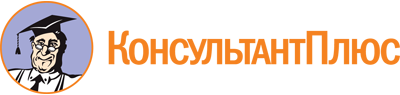 Приказ Минобрнауки России от 02.08.2013 N 832
(ред. от 13.07.2021)
"Об утверждении федерального государственного образовательного стандарта среднего профессионального образования по профессии 151013.02 Слесарь по ремонту лесозаготовительного оборудования"
(Зарегистрировано в Минюсте России 20.08.2013 N 29679)Документ предоставлен КонсультантПлюс

www.consultant.ru

Дата сохранения: 13.12.2022
 Список изменяющих документов(в ред. Приказа Минобрнауки России от 09.04.2015 N 390,Приказа Минпросвещения России от 13.07.2021 N 450)Список изменяющих документов(в ред. Приказа Минобрнауки России от 09.04.2015 N 390,Приказа Минпросвещения России от 13.07.2021 N 450)Уровень образования, необходимый для приема на обучение по ППКРСНаименование квалификации (профессий по Общероссийскомуклассификатору профессий рабочих, должностей служащих и тарифных разрядов) (ОК 016-94) <1>Срок получения СПО по ППКРС в очной форме обучения <2>среднее общее образованиеСлесарь по ремонту лесозаготовительного оборудования10 мес.основное общее образованиеСлесарь по ремонту лесозаготовительного оборудования2 года 10 мес. <3>(в ред. Приказа Минобрнауки России от 09.04.2015 N 390)(в ред. Приказа Минобрнауки России от 09.04.2015 N 390)(в ред. Приказа Минобрнауки России от 09.04.2015 N 390)ИндексНаименование учебных циклов, разделов, модулей, требования к знаниям, умениям, практическому опытуВсего максимальной учебной нагрузки обучающегося (час./нед.)В т.ч. часов обязательных учебных занятийИндекс и наименование дисциплин, междисциплинарных курсов (МДК)Коды формируемых компетенцийОбязательная часть учебных циклов ППКРС и раздел "Физическая культура"864576ОП.00Общепрофессиональный учебный цикл288192В результате изучения обязательной части учебного цикла обучающийся по общепрофессиональным дисциплинам должен:уметь:анализировать техническую документацию;определять предельные отклонения размеров по стандартам, технической документации; выполнять расчеты величин предельных размеров и допуска по данным чертежа и определять годность заданных размеров;определять характер сопряжения (группы посадки) по данным чертежей, по выполненным расчетам;выполнять графики полей допусков по выполненным расчетам;применять контрольно-измерительные приборы и инструменты;знать:систему допусков и посадок;квалитеты и параметры шероховатости;основные принципы калибровки сложных профилей;основы взаимозаменяемости;методы определения погрешностей измерений;основные сведения о сопряжениях вмашиностроении;размеры допусков для основных видов механической обработки и для деталей, поступающих на сборку;основные принципы калибрования простых и средней сложности профилей;стандарты на материалы, крепежные и нормализованные детали и узлы;наименование и свойства комплектуемых материалов;устройство, назначение, правила настройки и регулирования контрольно-измерительных инструментов и приборов;методы и средства контроля обработанных поверхностей.ОП.01.Технические измеренияОК 1 - 7ПК 1.1 - 4.3уметь:читать и оформлять чертежи, схемы и графики;составлять эскизы на обрабатываемые детали с указанием допусков и посадок;пользоваться справочной литературой;пользоваться спецификацией в процессе чтения сборочных чертежей, схем;выполнять расчеты величин предельных размеров и допуска по данным чертежам и определять годность заданных действительных размеров;знать:основы черчения и геометрии;требования единой системы конструкторской документации (ЕСКД);правила чтения схем и чертежей обрабатываемых деталей;способы выполнения рабочих чертежей и эскизов.ОП.02.Техническая графикаОК 1 - 7ПК 1.1 - 4.3уметь:читать структурные, монтажные и простые принципиальные электрические схемы;рассчитывать и измерять основные параметры простых электрических, магнитных и электронных цепей;использовать в работе электроизмерительные приборы;пускать и останавливать электродвигатели, установленные на эксплуатируемом оборудовании;знать:единицы измерения силы тока, напряжения, мощности электрического тока, сопротивления проводников;методы расчета и измерения основных параметров простых электрических, магнитных и электронных цепей;свойства постоянного и переменного электрического тока;принципы последовательного и параллельного соединения проводников и источников тока;электроизмерительные приборы (амперметр, вольтметр), их устройство, принцип действия и правила включения в электрическую цепь;свойства магнитного поля;двигатели постоянного и переменного тока, их устройство и принцип действия;правила пуска, остановки электродвигателей,установленных на эксплуатируемом оборудовании;аппаратуру защиты электродвигателей;методы защиты от короткого замыкания;заземление, зануление.ОП.03. Основы электротехникиОК 1 - 7ПК 1.1 - 4.3уметь:выполнять механические испытания образцов материалов;использовать физико-химические методы исследования металлов;пользоваться справочными таблицами для определения свойств материалов;выбирать материалы для осуществления профессиональной деятельности;знать:основные свойства и классификацию материалов, использующихся в профессиональной деятельности;наименование, маркировку, свойства обрабатываемого материала;правила применения охлаждающих и смазывающих материалов;основные сведения о металлах и сплавах;основные сведения о неметаллических, прокладочных, уплотнительных и электротехнических материалах, стали, их классификацию.ОП.04. Основы материаловеденияОК 1 - 7ПК 1.1 - 4.3уметь:выполнять слесарную обработку и подгонку сборочных единиц и деталей по 11 - 12 квалитету (4 - 5 классам точности);знать:последовательность и приемы работ в процессе слесарных операций;виды инструментов и правила их применения;требования к качеству обработки деталей.ОП.05.Основы слесарного делаОК 1 - 7ПК 1.1 - 4.3уметь:организовывать и проводить мероприятия по защите работающих и населения от негативных воздействий чрезвычайных ситуаций;предпринимать профилактические меры для снижения уровня опасностей различного вида и их последствий в профессиональной деятельности и быту;использовать средства индивидуальной и коллективной защиты от оружия массового поражения;применять первичные средства пожаротушения;ориентироваться в перечне военно-учетных специальностей и самостоятельно определять среди них родственные полученной профессии;применять профессиональные знания в ходе исполнения обязанностей военной службы на воинских должностях в соответствии с полученной профессией;владеть способами бесконфликтного общения и саморегуляции в повседневной деятельности и экстремальных условиях военной службы;оказывать первую помощь пострадавшим;знать:принципы обеспечения устойчивости объектов экономики, прогнозирования развития событий и оценки последствий при техногенных чрезвычайных ситуациях и стихийных явлениях, в том числе в условиях противодействия терроризму как серьезной угрозе национальной безопасности России;основные виды потенциальных опасностей и их последствия в профессиональной деятельности и быту, принципы снижения вероятности их реализации;основы военной службы и обороны государства;задачи и основные мероприятия гражданской обороны;способы защиты населения от оружия массового поражения;меры пожарной безопасности и правила безопасного поведения при пожарах;организацию и порядок призыва граждан на военную службу и поступления на нее в добровольном порядке;основные виды вооружения, военной техники и специального снаряжения, состоящих на вооружении (оснащении) воинских подразделений, в которых имеются военно-учетные специальности, родственные профессиям СПО;область применения получаемых профессиональных знаний при исполнении обязанностей военной службы;порядок и правила оказания первой помощи пострадавшим.32ОП.06.Безопасность жизнедеятельностиОК 1 - 7ПК 1.1 - 4.3П.00Профессиональный учебный цикл576384ПМ.00Профессиональные модули576384ПМ.01Выполнение операций по техническому обслуживанию и ремонту двигателей лесозаготовительных машин, тракторовВ результате изучения профессионального модуля обучающийся должен:иметь практический опыт:технического обслуживания двигателей, работ, связанных с ремонтом двигателей, а также с разборкой, сборкой и регулировкой двигателей;уметь:обеспечивать безопасную работу;определять неисправности двигателей различных марок лесозаготовительных машин;выполнять ремонт, сборку и регулировку двигателей;выполнять установку и обкатку двигателей;использовать контрольно-измерительный инструмент и приборы;знать:технику безопасности при работе;устройство и принцип работы различных марок двигателей лесозаготовительных машин;порядок и правила сборки и разборки и диагностирования двигателей;методы, способы и приемы выполнения работ по ремонту и техническому обслуживанию двигателей лесозаготовительных машин.МДК.01.01.Устройство, техническое обслуживание и ремонт двигателей лесозаготовительных машинОК 1ОК 2ОК 3ОК 4ОК 5ОК 6ОК 7ПК 1.1ПК 1.2ПК 1.3ПМ.02Выполнение операций по техническому обслуживанию и ремонту систем лесозаготовительных машин, тракторовВ результате изучения профессионального модуля обучающийся должен:иметь практический опыт:технического обслуживания систем охлаждения, смазки, питания, зажигания пускового двигателя, работ, связанных с системой охлаждения, смазки, питания, зажигания пускового двигателя;участия в установке и испытании систем охлаждения, смазки, питания, зажигания пускового двигателя;уметь:обеспечивать безопасную работу;определять неисправности систем охлаждения, смазки, питания, зажигания пускового двигателя;выполнять ремонт, сборку и регулировку систем охлаждения, смазки, питания, зажигания пускового двигателя;выполнять установку и обкатку систем охлаждения, смазки, питания, зажигания пускового двигателя;использовать контрольно-измерительный инструмент и приборы;знать:технику безопасности при работе;устройство и принцип работы систем охлаждения, смазки, питания, зажигания пускового двигателя;порядок и правила сборки и разборки и диагностирования систем охлаждения, смазки, питания, зажигания пускового двигателя;методы, способы и приемы выполнения работ по ремонту и техническому обслуживанию систем охлаждения, смазки, питания, зажигания пускового двигателя.МДК.02.01. Устройство, техническое обслуживание и ремонт систем охлаждения, смазки, питания, зажигания пускового двигателя лесозаготовительных машинОК 1ОК 2ОК 3ОК 4ОК 5ОК 6ОК 7ПК 2.1ПК 2.2ПК 2.3ПМ.03Выполнение операций по техническому обслуживанию и ремонту трансмиссии, рамы и ходовой части лесозаготовительных машин, тракторовВ результате изучения профессионального модуля обучающийся должен:иметь практический опыт:технического обслуживания трансмиссии, рамы и ходовой части лесозаготовительных машин и тракторов, работ, связанных с ремонтом трансмиссий, рамы и ходовой части лесозаготовительных машин и тракторов, а также с регулировкой трансмиссий, рамы и ходовой части лесозаготовительных машин и тракторов;уметь:обеспечивать безопасную работу;определять неисправности трансмиссии, ходовой части лесозаготовительных машин и тракторов;выполнять ремонт, сборку и регулировку трансмиссии, рамы и ходовой части лесозаготовительных машин и тракторов;выполнять установку и обкатку трансмиссии, рамы и ходовой части лесозаготовительных машин и тракторов;использовать контрольно-измерительный инструмент и приборы;знать:технику безопасности при работе;устройство и принцип работы трансмиссии, рамы и ходовой части лесозаготовительных машин и тракторов;порядок и правила сборки и разборки и диагностирования трансмиссии, рамы и ходовой части лесозаготовительных машин и тракторов;методы, способы и приемы выполнения работ по ремонту и техническому обслуживанию трансмиссии, рамы и ходовой части лесозаготовительных машин и тракторов.МДК.03.01. Устройство, техническое обслуживание и ремонт трансмиссии, рамы и ходовой части лесозаготовительных машинОК 1ОК 2ОК 3ОК 4ОК 5ОК 6ОК 7ПК 3.1ПК 3.2ПК 3.3ПМ.04Выполнение операций по техническому обслуживанию и ремонту оборудования и механизмовВ результате изучения профессионального модуля обучающийся должен:иметь практический опыт:технического обслуживания и ремонта электрооборудования, гидрооборудования, рабочего оборудования и механизмов лесозаготовительных машин, тракторов;работ, связанных с ремонтом электрооборудования, гидрооборудования, рабочего оборудования и механизмов лесозаготовительных машин, тракторов, а также с разборкой, сборкой и регулировкой электрооборудования, гидрооборудования, рабочего оборудования и механизмов лесозаготовительных машин, тракторов;уметь:обеспечивать безопасную работу;определять неисправности электрооборудования, гидрооборудования, рабочего оборудования и механизмов лесозаготовительных машин,тракторов;выполнять ремонт, сборку и регулировку электрооборудования, гидрооборудования, рабочего оборудования и механизмов лесозаготовительных машин, тракторов;выполнять установку и обкатку электрооборудования, гидрооборудования, рабочего оборудования и механизмов лесозаготовительных машин, тракторов;использовать контрольно-измерительный инструмент и приборы;знать:технику безопасности при работе;устройство и принцип работы электрооборудования, гидрооборудования, рабочего оборудования и механизмов лесозаготовительных машин, тракторов;порядок и правила сборки и разборки и диагностирования электрооборудования, гидрооборудования, рабочего оборудования и механизмов лесозаготовительных машин, тракторов;методы, способы и приемы выполнения работ по ремонту и техническому обслуживанию электрооборудования, гидрооборудования, рабочего оборудования и механизмов лесозаготовительных машин, тракторов.МДК.04.01.Устройство, техническое обслуживание и ремонт электрооборудования, гидрооборудования, рабочего оборудования и механизмов лесозаготовительных машинОК 1ОК 2ОК 3ОК 4ОК 5ОК 6ОК 7ПК 4.1ПК 4.2ПК 4.3ФК.00Физическая культураВ результате освоения раздела обучающийся должен:уметь:использовать физкультурно-оздоровительную деятельность для укрепления здоровья, достижения жизненных и профессиональных целей;знать:о роли физической культуры в общекультурном, профессиональном и социальном развитии человека;основы здорового образа жизни.8040ОК 2ОК 3ОК 6ОК 7Вариативная часть учебных циклов ППКРС (определяется образовательной организацией)216144Итого по обязательной части ППКРС, включая раздел "Физическая культура", и вариативной части ППКРС1080720УП.00Учебная практика обучающихся на базе среднего общего образования/на базе основного общего образования17 нед./37 нед.612/1332ОК 1 - 7ПК 1.1 - 4.3ПП.00Производственная практика обучающихся на базе среднего общего образования/на базе основного общего образования17 нед./37 нед.612/1332ОК 1 - 7ПК 1.1 - 4.3(в ред. Приказа Минобрнауки России от 09.04.2015 N 390)(в ред. Приказа Минобрнауки России от 09.04.2015 N 390)(в ред. Приказа Минобрнауки России от 09.04.2015 N 390)(в ред. Приказа Минобрнауки России от 09.04.2015 N 390)(в ред. Приказа Минобрнауки России от 09.04.2015 N 390)(в ред. Приказа Минобрнауки России от 09.04.2015 N 390)ПА.00Промежуточная аттестация обучающихся на базе среднего общего образования/на базе основного общего образования2 нед./3 нед.(в ред. Приказа Минобрнауки России от 09.04.2015 N 390)(в ред. Приказа Минобрнауки России от 09.04.2015 N 390)(в ред. Приказа Минобрнауки России от 09.04.2015 N 390)(в ред. Приказа Минобрнауки России от 09.04.2015 N 390)(в ред. Приказа Минобрнауки России от 09.04.2015 N 390)(в ред. Приказа Минобрнауки России от 09.04.2015 N 390)ГИА.00Государственная итоговая аттестация обучающихся на базе среднего общего образования/на базе основного общего образования2 нед./3 нед.(в ред. Приказа Минобрнауки России от 09.04.2015 N 390)(в ред. Приказа Минобрнауки России от 09.04.2015 N 390)(в ред. Приказа Минобрнауки России от 09.04.2015 N 390)(в ред. Приказа Минобрнауки России от 09.04.2015 N 390)(в ред. Приказа Минобрнауки России от 09.04.2015 N 390)(в ред. Приказа Минобрнауки России от 09.04.2015 N 390)Обучение по учебным циклам и разделу "Физическая культура"20 нед.Учебная практика обучающихся на базе среднего общего образования/на базе основного общего образования19 нед./39 нед.Производственная практика обучающихся на базе среднего общего образования/на базе основного общего образования19 нед./39 нед.Промежуточная аттестация обучающихся на базе среднего общего образования/на базе основного общего образования2 нед./3 нед.Государственная итоговая аттестация обучающихся на базе среднего общего образования/на базе основного общего образования2 нед./3 нед.Каникулы2 нед.Итого43 нед./65 нед.